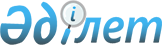 Об образовании избирательных участков по Наурызбайскому району города АлматыРешение акима Наурызбайского района города Алматы от 7 октября 2020 года № 3. Зарегистрировано Департаментом юстиции города Алматы 9 октября 2020 года № 1644.
      В соответствии со статьей 23 Конституционного Закона Республики Казахстан от 28 сентября 1995 года "О выборах в Республике Казахстан", статьей 37 Закона Республики Казахстан от 23 января 2001 года "О местном государственном управлении и самоуправлении в Республике Казахстан", Законом Республики Казахстан от 6 апреля 2016 года "О правовых актах" аким Наурызбайского района города Алматы РЕШИЛ:
      1. Образовать избирательные участки по Наурызбайскому району города Алматы согласно приложению к настоящему решению.
      2. Признать утратившим силу решение акима Наурызбайского района города Алматы от 29 января 2020 года № 1 "Об образовании избирательных участков по Наурызбайскому району города Алматы" (зарегистрировано в реестре государственной регистрации нормативных правовых актов от 4 февраля 2020 года № 1605, опубликовано в газетах "Алматы Ақшамы" от 8 февраля 2020 года № 16 (5835) и "Вечерний Алматы" от 8 февраля 2020 года № 16 (13649).
      3. Коммунальному государственному учреждению "Аппарат акима Наурызбайского района города Алматы" в установленном законодательством Республики Казахстан порядке обеспечить государственную регистрацию настоящего решения в органах юстиции с последующим официальным опубликованием в периодических печатных изданиях и размещение на интернет-ресурсе.
      4. Контроль за исполнением настоящего решения возложить  на руководителя аппарата акима Наурызбайского района Д. Мухамеджанову.
      5. Настоящее решение вводится в действие по истечении десяти календарных дней после дня его первого официального опубликования. Избирательные участки Наурызбайского района города Алматы
      Сноска. Приложение в редакции решения акима Наурызбайского района города Алматы от 20.03.2024 № 1 (вводится в действие после дня его первого официального опубликования).
      Избирательный участок № 500
      Центр: город Алматы, микрорайон "Калкаман-2", улица Ашимова, дом 20, здание коммунального государственного предприятия на праве хозяйственного ведения "Городская клиническая больница № 7" Управления общественного здравоохранения города Алматы.
      Границы: от реки Сапожниково (Аксай-Каргалинский канал) по южной стороне проспекта Райымбека в восточном направлении до русла реки Каргалы. По западному берегу русла реки Каргалы в южном направлении до улицы Аханова микрорайона Калкаман-2. По северной стороне улицы Аханова микрорайона Калкаман-2 в западном направлении до реки Сапожниково (Аксай-Каргалинский канал). По восточной стороне реки Сапожниково (Аксай-Каргалинский канал) в северном направлении до проспекта Райымбека.
      Избирательный участок № 501
      Центр: город Алматы, микрорайон "Калкаман-2", улица Ашимова, дом 20, здание коммунального государственного предприятия на праве хозяйственного ведения "Городская клиническая больница № 7" Управления общественного здравоохранения города Алматы.
      Границы: от реки Сапожниково (Аксай-Каргалинский канал) по южной стороне улицы Аханова микрорайона Калкаман-2 в восточном направлении до русла реки Каргалы. По западной стороне русла реки Каргалы в южном направлении до улицы Толе би микрорайона Калкаман-2. По южной стороне улицы Толе би микрорайона Калкаман-2 в западном направлении до реки Сапожниково (Аксай-Каргалинский канал). По восточной стороне реки Сапожниково (Аксай-Каргалинский канал) в северном направлении до улицы Аханова микрорайона Калкаман-2.
      Избирательный участок № 502
      Центр: город Алматы, микрорайон "Калкаман-2", улица Кыдырбекова, дом 32, здание коммунального государственного учреждения "Общеобразовательная школа № 157" Управления образования города Алматы.
      Границы: от улицы Ашимова микрорайона Калкаман-2 по южной стороне улицы Ер Жанибек Бердаулетулы микрорайона Калкаман-2 в восточном направлении до улицы Тыныбаева микрорайона Калкаман-2. По улице Тыныбаева в южном направлении до улицы Байзак батыра микрорайона Калкаман-2. По северной стороне улицы Байзак батыра микрорайона Калкаман-2 в западном направлении до улицы Актамберды жырау микрорайона Калкаман-2. По западной стороне улицы Актамберды жырау микрорайона Калкаман-2 в южном направлении до улицы Елибаева микрорайона Калкаман-2. По северной стороне улицы Елибаева микрорайона Калкаман-2 в западном направлении до улицы Бегалиева микрорайона Калкаман-2. По восточной стороне улицы Бегалиева микрорайона Калкаман-2 в северном направлении до улицы Ер Жанибек Бердаулетулы микрорайона Калкаман-2. По южной стороне улицы Ер Жанибек Бердаулетулы микрорайона Калкаман-2 в восточном направлении до улицы Ашимова микрорайона Калкаман-2.
      Избирательный участок № 503
      Центр: город Алматы, микрорайон "Калкаман-2", улица Ашимова, дом 20, здание коммунального государственного предприятия на праве хозяйственного ведения "Городская клиническая больница № 7" Управления общественного здравоохранения города Алматы.
      Границы: от улицы Жуалы микрорайона Шугыла по проспекту Райымбека в восточном направлении до улицы Ашимова. По западной стороне улицы Ашимова в южном направлении до дома № 4 Д микрорайона Калкаман-2. От дома № 4 Д микрорайона Калкаман-2 на запад до улицы Айтбаева микрорайона Калкаман-2. По западной стороне улицы Айтбаева микрорайона Калкаман-2 в южном направлении до улицы Жакыбаева микрорайона Шугыла. По северной стороне улицы Жакыбаева микрорайона Шугыла на запад до улицы Жунисова микрорайона Шугыла. По восточной стороне улицы Жунисова микрорайона Шугыла на север до улицы Кенжетаева микрорайона Шугыла. От улицы Кенжетаева микрорайона Шугыла в восточном направлении до улицы Жуалы микрорайона Шугыла. По западной стороне улицы Жуалы микрорайона Шугыла до проспекта Райымбека.
      Избирательный участок № 504
      Центр: город Алматы, микрорайон "Шугыла", дом 345/3, здание коммунального государственного учреждения "Школа-гимназия № 200" Управления образования города Алматы.
      Границы: от садоводческого товарищества Наурыз микрорайона Абай по восточной стороне улицы Интернациональная микрорайона Абай до улицы Центральная микрорайона Абай. По западной стороне улицы Центральная микрорайона Абай в южном направлении до улицы Грушевая микрорайона Абай. По южной стороне улицы Грушевая микрорайона Абай в восточном направлении до улицы Строительная микрорайона Абай. По западной стороне улицы Строительная микрорайона Абай в южном направлении до проспекта Абая. По южной стороне проспекта Абая в восточном направлении до улицы Аккол микрорайона Акжар. По западной стороне улицы Аккол микрорайона Акжар в южном направлении до улицы Белжайлау микрорайона Акжар. По северной стороне улицы Белжайлау микрорайона Акжар в западном направлении до улицы Бекешева. По западной стороне улицы Белжайлау в южном направлении до улицы Толебекова. По северной стороне улицы Толебекова в западном направлении до границы города. По границе города в северном направлении до садоводческого товарищества Наурыз микрорайона Абай.
      Избирательный участок № 505
      Центр: город Алматы, микрорайон "Калкаман-2", улица Кыдырбекова, дом 32, здание коммунального государственного учреждения "Общеобразовательная школа № 157" Управления образования города Алматы.
      Границы: от улицы Жуалы микрорайона Шугыла по южной стороне улицы Жакыбаева микрорайона Шугыла в восточном направлении до улицы Айтбаева микрорайона Калкаман-2. От улицы Айтбаева микрорайона Калкаман-2 в северо-восточном направлении до улицы Бегалиева микрорайона Калкаман-2. По западной стороне улицы Бегалиева микрорайона Калкаман-2 в южном направлении до улицы Елибаева микрорайона Калкаман-2. По северной стороне улицы Елибаева микрорайона Калкаман-2 до улицы Нурлы микрорайона Шугыла. По улице Нурлы микрорайона Шугыла в северном направлении до улицы Жакыбаева микрорайона Шугыла.
      Избирательный участок № 506
      Центр: город Алматы, микрорайон "Достык", улица Илтипат, дом 42, здание коммунального государственного учреждения "Школа-гимназия № 208" Управления образования города Алматы.
      Границы: от улицы Актамберды жырау микрорайона Калкаман-2 по южной стороне улицы Байзак батыра в восточном направлении до русла реки Каргалы. По западному берегу русла реки Каргалы в южном направлении до проспекта Абая. По северной стороне проспекта Абая в западном направлении до улицы Айтей батыра микрорайона Калкаман-2. По восточной стороне улицы Айтей батыра микрорайона Калкаман-2 в северном направлении до улицы Арман микрорайона Калкаман-2. По северной стороне улицы Арман микрорайона Калкаман-2 в западном направлении до улицы Актамберды жырау микрорайона Калкаман-2. По восточной стороне улицы Актамберды жырау микрорайона Калкаман-2 в северном направлении до улицы Байзак батыра.
      Избирательный участок № 507
      Центр: город Алматы, микрорайон "Достык", улица Илтипат, дом 42, здание коммунального государственного учреждения "Школа-гимназия № 208" Управления образования города Алматы.
      Границы: от русла реки Сапожниково (Аксай-Каргалинский канал) по проспекту Абая в восточном направлении до русла реки Каргалы. По западной стороне русла реки Каргалы в южном направлении до улицы Шаляпина. По северной стороне улицы Шаляпина в западном направлении до улицы Рахымжанова микрорайона Калкаман-2. По восточной стороне улицы Рахымжанова микрорайона Калкаман-2 в северном направлении до улицы Бахтыгереева микрорайона Калкаман-2. По северной стороне улицы Бахтыгереева микрорайона Калкаман-2 в западном направлении до улицы Абилова микрорайона Калкаман-2. По западной стороне улицы Абилова микрорайона Калкаман-2 в южном направлении до улицы Шаляпина. По северной стороне улицы Шаляпина в западном направлении до улицы Ашимова микрорайона Калкаман-2. По западной стороне улицы Ашимова микрорайона Калкаман-2 в южном направлении до улицы Айтматова микрорайона Таусамалы. По северной стороне улицы Айтматова микрорайона Таусамалы в западном направлении до русла реки Сапожниково (Аксай-Каргалинский канал). По восточной стороне русла реки Сапожниково (Аксай-Каргалинский канал) в северном направлении до проспекта Абая.
      Избирательный участок № 508
      Центр: город Алматы, микрорайон "Калкаман-2", улица Садуакасулы, дом 47, здание коммунального государственного учреждения "Школа-гимназия № 176" Управления образования города Алматы.
      Границы: от улицы Ашимова микрорайона Калкаман-2 по южной стороне улицы Шаляпина в восточном направлении до улицы Абилова микрорайона Калкаман-2. По восточной стороне улицы Абилова микрорайона Калкаман-2 в восточном направлении до улицы Бахтыгереева микрорайона Калкаман-2. По северной стороне улицы Бахтыгереева микрорайона Калкаман-2 в восточном направлении до улицы Рахымжанова микрорайона Калкаман-2. По западной стороне улицы Рахымжанова микрорайона Калкаман-2 в южном направлении до улицы Шаляпина. По южной стороне улицы Шаляпина в восточном направлении до реки Каргалы. По западному берегу реки Каргалы в южном направлении до улицы Кенесбаева микрорайона Калкаман-2. По северной стороне улицы Кенесбаева микрорайона Калкаман-2 в западном направлении до улицы Ашимова микрорайона Калкаман-2. По восточной стороне улицы Ашимова в северном направлении до улицы Шаляпина.
      Избирательный участок № 509
      Центр: город Алматы, микрорайон "Таусамалы", улица Жандосова, дом 4, здание коммунального государственного учреждения "Школа-гимназия № 188" Управления образования города Алматы.
      Границы: от улицы Таутаган микрорайона Тастыбулак по южной стороне улицы Жандосова в восточном направлении до садоводческого товарищества Ермек. От садоводческого товарищества Ермек в юго-восточном направлении до садоводческого товарищества Жадыра. От садоводческого товарищества Жадыра до садоводческого товарищества Саулет. От садоводческого товарищества Саулет в восточном направлении до садоводческого товарищества Арал. От садоводческого товарищества Арал в южном направлении до микрорайона Карагайлы. По северной границе микрорайона Карагайлы в западном направлении до русла ручья. По западной стороне русла ручья в южном направлении до садоводческого товарищества Алмазар. От садоводческого товарищества Алмазар в западном направлении до границы города. По границе города в северо-западном направлении до русла реки Аксай. По руслу реки Аксай в северном направлении до садоводческого товарищества Алатау. От садоводческого товарищества Алатау в северном направлении до садоводческого товарищества Аксайский медик. От садоводческого товарищества Аксайский медик в южном направлении до садоводческого товарищества Обувщик. От садоводческого товарищества Обувщик в северном направлении до улицы Таутаган микрорайона Тастыбулак. По западной стороне улицы Таутаган микрорайона Тастыбулак в северном направлении до улицы Жандосова микрорайона Тастыбулак.
      Избирательный участок № 510
      Центр: город Алматы, микрорайон "Таусамалы", улица Грозы, дом 102, здание коммунального государственного предприятия на праве хозяйственного ведения "Городская поликлиника № 26" Управления общественного здравоохранения города Алматы.
      Границы: от 6 улицы микрорайона Калкаман-2 по южной стороне улицы Кенесбаева микрорайона Калкаман-2 в восточном направлении до русла реки Каргалы. По западному берегу русла реки Каргалы в южном направлении до улицы Жандосова. По южной стороне улицы Жандосова в северо-восточном направлении до улицы Центральная микрорайона Таугуль-3. По западной стороне улицы Центральная микрорайона Таугуль-3 в южном направлении до улицы Карменова микрорайона Таугуль-3. По южной стороне улицы Карменова микрорайона Таугуль-3 в восточном направлении до садоводческого товарищества Сельхозработник. От садоводческого товарищества Сельхозработник в западном направлении до улицы Садуакасулы микрорайона Таусамалы. По восточной стороне улицы Садуакасулы микрорайона Таусамалы в северном направлении до улицы Жандосова. По северной стороне улицы Жандосова в юго-западном направлении до 6 улицы микрорайона Калкаман-2. По восточной стороне 4 улицы микрорайона Калкаман-2 в северном направлении до улицы Кенесбаева микрорайона Калкаман-2.
      Избирательный участок № 511
      Центр: город Алматы, микрорайон "Рахат", улица Култобе, дом 1, здание товарищества с ограниченной ответственностью "Казахский научно-исследовательский институт защиты и карантина растений имени Жазкена Жиембаева".
      Границы: от садоводческого товарищества Альмаматер микрорайона Курамыс по южной стороне улицы Тополевая микрорайона Таугуль-3 до улицы Аскарова микрорайона Рахат. По западной стороне улицы Аскарова микрорайона Рахат в южном направлении до улицы Алмерек. По северной стороне улицы Алмерек до улицы Кенесары хана. По восточной стороне улицы Кенесары хана до улицы Тополевая микрорайона Таугуль-3.
      Избирательный участок № 512
      Центр: город Алматы, микрорайон "Каргалы", улица Редько, дом 7, здание товарищества с ограниченной ответственностью "Tarlan school".
      Границы: по западной стороне улицы Кенесары хана микрорайона Каргалы до микрорайона Галамат. От микрорайона Галамат в юго-западном направлении до жилого комплекса Хан Тенгри микрорайона Каргалы.
      Избирательный участок № 513
      Центр: город Алматы, микрорайон "Карагайлы", улица Кали Надырова, дом 50, здание коммунального государственного учреждения "Общеобразовательная школа № 192 имени Рахима Сарсенбина" Управления образования города Алматы.
      Границы: от реки Каргалы по южной стороне улицы Ажарлы микрорайона Карагайлы в западном направлении до улицы Надырова микрорайона Карагайлы. По восточной стороне улицы Надырова микрорайона Карагайлы в южном направлении до пересечения с рекой Каргалы. По восточной стороне реки Каргалы в южном направлении до границы города. По границе города в восточном направлении до садоводческого товарищества Алма. От садоводческого товарищества Алма в северном направлении до дома № 3 А улицы Тажиева микрорайона Карагайлы. От дома № 3 А улицы Тажиева микрорайона Карагайлы в западном направлении до русла реки Каргалы. По восточной стороне реки Каргалы в северном направлении до улицы Ажарлы микрорайона Карагайлы.
      Избирательный участок № 514
      Центр: город Алматы, микрорайон "Карагайлы", улица Кали Надырова, дом 50, здание коммунального государственного учреждения "Общеобразовательная школа № 192 имени Рахима Сарсенбина" Управления образования города Алматы.
      Границы: микрорайон Карагайлы, западная сторона улицы Кали Надырова с переходом в улицу Тажиева. От пересечения улицы Руханият и Кали Надырова по западной стороне улицы Кали Надырова с переходом в улицу Тажиева в южном направлении до плотины. От плотины в юго-западном направлении до пересечения с рекой. От пересечения с рекой по восточной стороне границы микрорайонов Тастыбулак и Карагайлы, в северном направлении до пересечения улицы Саудакент с улицей Руханият. По южной стороне улицы Руханият микрорайона Карагайлы, в восточном направлении до улицы Кали Надырова.
      Избирательный участок № 515
      Центр: город Алматы, микрорайон "Акжар", улица Байсултанова, дом 15, здание коммунального государственного учреждения "Общеобразовательная школа № 186 имени Седилды Копбаева" Управления образования города Алматы.
      Границы: от улицы Жандосова микрорайона Акжар, по восточной стороне улицы Молдагалиева микрорайона Акжар в северном направлении до улицы Камысдала микрорайона Акжар. По южной стороне улицы Камысдала микрорайона Акжар в восточном направлении до улицы Умирзаковой микрорайона Акжар. По восточной стороне улицы Умирзаковой микрорайона Акжар, в северном направлении до улицы Зиманова микрорайона Акжар. По северной стороне улицы Зиманова микрорайона Акжар в восточном направлении до улицы Нургали микрорайона Акжар. По восточной стороне улицы Нургали микрорайона Акжар в северном направлении до проспекта Абая. По южной стороне проспекта Абая в восточном направлении до реки Сапожниково (Аксай-Каргалинский канал). По западной стороне реки Сапожниково (Аксай-Каргалинский канал) в южном направлении до улицы Береке микрорайона Тастыбулак. По восточной стороне улицы Береке микрорайона Тастыбулак в северном направлении до улицы Жандосова. По южной стороне улицы Жандосова в западном направлении до улицы Молдагалиева микрорайона Акжар.
      Избирательный участок № 516
      Центр: город Алматы, микрорайон "Акжар", улица Байсултанова, дом 15, здание коммунального государственного учреждения "Общеобразовательная школа № 186 имени Седилды Копбаева" Управления образования города Алматы.
      Границы: от улицы Жандосова микрорайона Акжар в восточном направлении до улицы Умирзаковой микрорайона Акжар. По западной стороне улицы Умирзаковой микрорайона Акжар в северном направлении до улицы Байсултанова микрорайона Акжар. По южной стороне улицы Байсултанова микрорайона Акжар в западном направлении до улицы Молдагалиева микрорайона Акжар. По западной стороне улицы Молдагалиева микрорайона Акжар в северном направлении до улицы Байсултанова микрорайона Акжар. По южной стороне улицы Байсултанова микрорайона Акжар в западном направлении до улицы Бекешева микрорайона Акжар. По западной стороне улицы Бекешева микрорайона Акжар в северном направлении до улицы Аккент. По южной стороне улицы Аккент в западном направлении до улицы Толебекова. По восточной стороне улицы Толебекова в южном направлении до улицы Жауказын микрорайона Акжар. По северной стороне улицы Жауказын микрорайона Акжар в восточном направлении до улицы Бекешева микрорайона Акжар. По восточной стороне улицы Бекешева в южном направлении до улицы Жандосова. По северной стороне улицы Жандосова в восточном направлении до улицы Молдагалиева микрорайона Акжар.
      Избирательный участок № 517 (закрытый)
      Центр: город Алматы, микрорайон "Калкаман-2", улица Ашимова, дом 2, здание коммунального государственного предприятия на праве хозяйственного ведения "Городская клиническая больница № 1" Управления общественного здравоохранения города Алматы.
      Границы: коммунальное государственное предприятие на праве хозяйственного ведения "Городская клиническая больница № 1" Управления общественного здравоохранения города Алматы.
      Избирательный участок № 518 (закрытый)
      Центр: город Алматы, микрорайон "Калкаман-2", улица Ашимова, дом 20, здание коммунального государственного предприятия на праве хозяйственного ведения "Городская клиническая больница № 7" Управления общественного здравоохранения города Алматы.
      Границы: коммунальное государственное предприятие на праве хозяйственного ведения "Городская клиническая больница № 7" Управления общественного здравоохранения города Алматы.
      Избирательный участок № 520 (закрытый)
      Центр: город Алматы, микрорайон "Тастыбулак", улица Карлыгаш, дом 14/1, здание республиканского государственного казенного предприятия "Республиканская детская клиническая больница "Аксай" Министерства здравоохранения Республики Казахстан.
      Границы: республиканское государственное казенное предприятие "Республиканская детская клиническая больница "Аксай" Министерства здравоохранения Республики Казахстан.
      Избирательный участок № 538
      Центр: город Алматы, микрорайон "Шугыла", дом 340 Б, здание коммунального государственного учреждения "Школа-гимназия № 174" Управления образования города Алматы.
      Границы: от границы города по южной стороне проспекта Райымбека в восточном направлении до улицы Жуалы микрорайона Шугыла. По западной стороне улицы Жуалы микрорайона Шугыла в южном направлении до дома № 66. От дома № 66 в западном направлении до проспекта Алатау микрорайона Шугыла. По западной стороне проспекта Алатау в западном направлении до границы города. По восточной стороне границы города в северном направлении до проспекта Райымбека.
      Избирательный участок № 539
      Центр: город Алматы, микрорайон "Шугыла", дом 340 Б, здание коммунального государственного учреждения "Школа-гимназия № 174" Управления образования города Алматы.
      Границы: улица Жунисова микрорайона Шугыла жилые дома № 8, 8 корпус 1, 8 корпус 2, 8 корпус 3, 8 корпус 4, 8 корпус 5, 8 корпус 6, 8 корпус 7, 8 корпус 9, 8 корпус 10, 10/1, 10/2, 10/3, 10/4, 10/5, 10/6, 10/7, 10/8, 10/9, 10/10, 10/11, 10/12, 10/13, 10/14, 10/15, 10/16, 10/19, 10/20, 12, 12 корпус 1.
      Избирательный участок № 540
      Центр: город Алматы, микрорайон "Акжар", улица Байсултанова, дом 15, здание коммунального государственного учреждения "Общеобразовательная школа № 186 имени Седилды Копбаева" Управления образования города Алматы.
      Границы: от улицы Жандосова в северном направлении вдоль границы города до улицы Аккент микрорайон Акжар. По южной стороне улицы Аккент в восточном направлении до улицы Толебекова микрорайон Акжар. По западной стороне улицы Толебекова микрорайон Акжар в южном направлении до улицы Жауказын микрорайона Акжар. По южной стороне улицы Жауказын микрорайон Акжар в восточном направлении до улицы Бекешева микрорайон Акжар. По западной стороне улицы Бекешева в южном направлении до улицы Жандосова. По северной стороне улицы Жандосова в западном направлении до пересечения с рекой Аксай.
      Избирательный участок № 541
      Центр: город Алматы, микрорайон "Таусамалы", улица Жандосова, дом 4, здание коммунального государственного учреждения "Школа-гимназия № 188" Управления образования города Алматы.
      Границы: от улицы Жандосова в северном направлении до улицы Кунаева микрорайона Таусамалы. По северной стороне улицы Кунаева микрорайона Таусамалы в восточном направлении до улицы Ниязбекова микрорайона Таусамалы. По западной стороне улицы Ниязбекова микрорайона Таусамалы в северном направлении до улицы Айтматова микрорайона Таусамалы. По южной стороне улицы Айтматова микрорайона Таусамалы в западном направлении до реки Сапожниково (Аксай-Каргалинский канал). По реке Сапожниково (Аксай-Каргалинский канал) в южном направлении до улицы Жандосова. По северной стороне улицы Жандосова в восточном направлении до садоводческого товарищества Алмалы.
      Избирательный участок № 542
      Центр: город Алматы, микрорайон "Таусамалы", улица Жандосова, дом 2, здание коммунального государственного учреждения "Общеобразовательная школа № 187" Управления образования города Алматы.
      Границы: от улицы Айтматова микрорайона Таусамалы по западной стороне улицы Сагдиева микрорайона Таусамалы в южном направлении до улицы Шолпан микрорайона Таусамалы. От улицы Шолпан микрорайона Таусамалы в северном направлении до улицы Жандосова микрорайона Тастыбулак. По южной стороне улицы Жандосова в восточном направлении до садоводческого товарищества Алмалы. От садоводческого товарищества Алмалы в северном направлении до улицы Кунаева микрорайона Таусамалы. По южной стороне улицы Кунаева микрорайона Таусамалы в восточном направлении до улицы Ниязбекова микрорайона Таусамалы. По восточной стороне улицы Ниязбекова микрорайона Таусамалы в северном направлении до улицы Айтматова микрорайона Таусамалы. По южной стороне улицы Айтматова микрорайона Таусамалы в восточном направлении, до улицы Сагдиева микрорайона Таусамалы.
      Избирательный участок № 543
      Центр: город Алматы, микрорайон "Таусамалы", улица Жандосова, дом 2, здание коммунального государственного учреждения "Общеобразовательная школа № 187" Управления образования города Алматы.
      Границы: от улицы Балбырауын микрорайона Курамыс по южной стороне улицы Найманбай батыра микрорайона Таусамалы в восточном направлении до реки Каргалы. По западному берегу реки Каргалы в южном направлении до улицы Куралай микрорайона Карагайлы. По северной стороне улицы Куралай микрорайона Карагайлы в западном направлении до улицы Надырова микрорайона Карагайлы. По западной стороне улицы Надырова микрорайона Карагайлы в южном направлении до улицы Руханият микрорайона Карагайлы. По северной стороне до улицы Руханият микрорайона Карагайлы в западном направлении до улицы Саудакент микрорайона Карагайлы. По восточной стороне улицы Саудакент микрорайона Карагайлы в северном направлении до улицы Сейтбекова микрорайона Карагайлы. По южной стороне улицы Сейтбекова микрорайона Карагайлы в восточном направлении до улицы Надырова микрорайона Карагайлы. По восточной стороне улицы Надырова микрорайона Карагайлы в северном направлении до улицы Сейдимбека микрорайона Курамыс. По южной стороне улицы Сейдимбека микрорайона Курамыс в восточном направлении до улицы Балбырауын микрорайона Курамыс. По восточной стороне улицы Балбырауын микрорайона Курамыс в северном направлении до улицы Найманбай батыра микрорайона Таусамалы.
      Избирательный участок № 560
      Центр: город Алматы, микрорайон "Шугыла", дом 340 А, здание коммунального государственного предприятия на праве хозяйственного ведения "Городская поликлиника № 36" Управления общественного здравоохранения города Алматы.
      Границы: жилые дома № 4 корпус 1, 4 корпус 2, 4 корпус 3, 4 корпус 4, 4 корпус 5, 4 корпус 6, 4 корпус 7, 4 корпус 8, 4 корпус 9, 4 корпус 10, 4 корпус 11, 4 корпус 12, 4 корпус 13, 4 корпус 14, 4 корпус 14, 4 корпус 15, 4 корпус 16, 14 корпус 6, 14 корпус 7, 14 корпус 8, 14 корпус 9, 14 корпус 14, 14 корпус 15, 14 корпус 16, 14 корпус 17 улицы Жунисова микрорайона Шугыла.
      Избирательный участок № 561
      Центр: город Алматы, микрорайон "Калкаман-2", улица Кыдырбекова, дом 32, здание коммунального государственного учреждения "Общеобразовательная школа № 157" Управления образования города Алматы.
      Границы: от улицы Нурпеисова микрорайона Калкаман-2 по южной стороне улицы Кулбекова микрорайона Калкаман-2 в восточном направлении до русла реки Каргалы. По западному берегу русла реки Каргалы в южном направлении до улицы Байзак батыра микрорайона Калкаман-2. По северной стороне улицы Байзак батыра микрорайона Калкаман-2 в западном направлении до улицы Нурпеисова микрорайона Калкаман-2. По восточной стороне улицы Нурпеисова в северном направлении до улицы Кулбекова микрорайона Калкаман-2.
      Избирательный участок № 562
      Центр: город Алматы, микрорайон "Шугыла", дом 345/3, здание коммунального государственного учреждения "Школа-гимназия № 200" Управления образования города Алматы.
      Границы: от улицы Толебекова по южной стороне улицы Белжайлау микрорайона Акжар в восточном направлении до проспекта Алатау. По восточной стороне проспекта Алатау в северном направлении до проспекта Абая. По южной стороне проспекта Абая в восточном направлении до улицы Коктерек микрорайона Шугыла. По южной стороне улицы Коктерек микрорайона Шугыла в восточном направлении до реки Сапожниково (Аксай-Каргалинский канал). По реке Сапожниково (Аксай-Каргалинский канал) в южном направлении до проспекта Абая. По северной стороне проспекта Абая в западном направлении до улицы Дикан микрорайона Шугыла. По западной стороне улицы Дикан микрорайона Шугыла в южном направлении до улицы Зиманова микрорайона Акжар. По северной стороне улицы Зиманова микрорайона Акжар в западном направлении до улицы Мырзалиева микрорайона Акжар. По западной стороне улицы Мырзалиева микрорайона Акжар в южном направлении до улицы Абдильдина микрорайона Акжар. По северной стороне улицы Абдильдина в западном направлении до улицы Толебекова микрорайона Акжар. По восточной стороне улицы Толебекова в северном направлении до улицы Белжайлау микрорайона Акжар.
      Избирательный участок № 563
      Центр: город Алматы, микрорайон "Таусамалы", улица Грозы, дом 102, здание коммунального государственного предприятия на праве хозяйственного ведения "Городская поликлиника № 26" Управления общественного здравоохранения города Алматы.
      Границы: от улицы Сагдиева микрорайона Таусамалы в восточном направлении до 6 улицы микрорайона Калкаман-2. По западной стороне 6 улицы микрорайона Калкаман-2 до улицы Жандосова. По южной стороне улицы Жандосова в восточном направлении до улицы Садуакасулы микрорайона Таусамалы. По западной стороне улицы Садуакасулы микрорайона Таусамалы в южном направлении до улицы Найманбай батыра микрорайона Таусамалы. По северной стороне улицы Найманбай батыра микрорайона Таусамалы в западном направлении до улицы Гроза микрорайона Таусамалы. По восточной стороне улицы Гроза микрорайона Таусамалы в северном направлении до улицы Жандосова микрорайона Таусамалы. По северной стороне улицы Жандосова микрорайона Таусамалы в западном направлении до улицы Сагдиева микрорайона Таусамалы. По восточной стороне улицы Сагдиева микрорайона Таусамалы в северном направлении до улицы Айтматова микрорайона Таусамалы.
      Избирательный участок № 564
      Центр: город Алматы, микрорайон "Рахат" улица Култобе, дом 1, здание товарищества с ограниченной ответственностью "Казахский научно-исследовательский институт защиты и карантина растений имени Жазкена Жиембаева".
      Границы: от жилого комплекса Хан Тенгри по западной стороне улицы Кенесары хана микрорайона Каргалы в северном направлении до реки Каргалы. По восточной стороне русла реки Каргалы в южном направлении до улицы Тажиева микрорайона Карагайлы. От улицы Тажиева микрорайона Карагайлы в юго-восточном направлении до жилого комплекса Хан Тенгри.
      Избирательный участок № 577
      Центр: город Алматы, микрорайон "Шугыла", дом 340 Б, здание коммунального государственного учреждения "Школа-гимназия № 174" Управления образования города Алматы.
      Границы: жилой комплекс Премьера, дома № 1, 2, 3, 4, 5, 6, 7, 8, 9, 10, 11, 12, 13, 14, 15, 16, 17, 29.
      Избирательный участок № 578
      Центр: город Алматы, микрорайон "Акжар", улица Даулеткерея, дом 100 А, здание коммунального государственного предприятия на праве хозяйственного ведения "Городская поликлиника № 27" Управления общественного здравоохранения города Алматы.
      Границы: от улицы Досмухамедова микрорайона Таужолы по южной стороне улицы Жандосова микрорайона Тастыбулак в восточном направлении до улицы Береке микрорайона Тастыбулак. По западной стороне улицы Береке микрорайона Тастыбулак в южном направлении до реки Сапожниково (Аксай-Каргалинский канал). По реке Сапожниково (Аксай-Каргалинский канал) в северном направлении до улицы Жандосова микрорайона Тастыбулак. По южной стороне улицы Жандосова микрорайона Тастыбулак в восточном направлении до улицы до улицы Таутаган микрорайона Тастыбулак. По западной стороне улицы Таутаган микрорайона Тастыбулак в южном направлении до границы города. По границе города в северном направлении до улицы Жандосова микрорайона Тастыбулак.
      Избирательный участок № 579
      Центр: город Алматы, микрорайон "Шугыла", дом 340/1, здание коммунального государственного казенного предприятия "Ясли-сад № 184" Управления образования города Алматы.
      Границы: от проспекта Алатау в восточном направлении до дома 133/5 улицы Жунисова микрорайона Шугыла. По западной стороне улицы Жунисова микрорайона Шугыла в южном направлении до улицы Сабденова микрорайона Шугыла. По южной стороне улицы Сабденова микрорайона Шугыла в восточном направлении до улицы Нурлы тан микрорайона Шугыла. По улице Нурлы тан микрорайона Шугыла в восточном направлении до реки Сапожниково (Аксай-Каргалинский канал). По западной стороне реки Сапожниково (Аксай-Каргалинский канал) в южном направлении до улицы Енбек микрорайона Шугыла. По северной стороне улицы Енбек микрорайона Шугыла в восточном направлении до улицы Коктерек микрорайона Шугыла. По улице Коктерек микрорайона Шугыла в западном направлении через микрорайон Шугыла до проспекта Алатау.
      Избирательный участок № 580
      Центр: город Алматы, микрорайон "Абай", улица Алтын-орда дом 6/32, здание коммунального государственного учреждения "Школа-лицей № 207" Управления образования города Алматы.
      Границы: от садоводческого товарищества Наурыз микрорайона Абай по восточной стороне улицы Карьерная в северном направлении до улицы Центральная. От улицы Центральная в восточном направлении до садоводческого товарищества Кайнар. От садоводческого товарищества Кайнар в северном направлении до улицы Кундызды. По южной стороне улицы Кундызды в восточном направлении до проспекта Алатау. По западной стороне проспекта Алатау в южном направлении до улицы Строительная микрорайона Абай. По восточной стороне улицы Строительная в северном направлении до улицы Грушевая микрорайона Абай. По северной стороне улицы Грушевая микрорайона Абай в западном направлении до улицы Центральная микрорайона Абай.
      Избирательный участок № 581
      Центр: город Алматы, микрорайон "Таусамалы" улица Жандосова, дом 1, здание республиканского государственного учреждения "Иле-Алатауский государственный национальный природный парк" Комитета лесного хозяйства и животного мира Министерства экологии, геологии и природных ресурсов Республики Казахстан.
      Границы: от улицы Сагдиева микрорайона Таусамалы по южной стороне улицы Жандосова микрорайона Таусамалы в восточном направлении до улицы Грозы микрорайона Таусамалы. По западной стороне улицы Грозы микрорайона Таусамалы в южном направлении до улицы Найманбай батыра микрорайона Таусамалы. По южной стороне улицы Найманбай батыра микрорайона Таусамалы в восточном направлении до улицы Балбырауын микрорайона Курамыс. По западной стороне улицы Балбырауын микрорайона Курамыс в южном направлении до улицы Сейдимбека микрорайона Курамыс. По северной стороне улицы Сейдимбека микрорайона Курамыс в западном направлении до улицы Надырова микрорайона Карагайлы. По западной стороне улицы Надырова микрорайона Карагайлы в южном направлении до улицы Сейитбекова микрорайона Карагайлы. По северной стороне улицы Сейитбекова микрорайона Карагайлы в западном направлении до улицы Козыбасы микрорайона Карагайлы. По западной стороне улицы Козыбасы микрорайона Карагайлы в северном направлении до улицы Шолпан микрорайона Таусамалы. По южной стороне улицы Шолпан микрорайона Таусамалы в восточном направлении до створа улицы Сагдиева микрорайона Таусамалы. По восточной стороне улицы Сагдиева микрорайона Таусамалы в северном направлении до улицы Жандосова микрорайона Таусамалы.
      Избирательный участок № 592
      Центр: город Алматы, микрорайон "Шугыла", дом 345/3, здание коммунального государственного учреждения "Школа-гимназия № 200" Управления образования города Алматы.
      Границы: от проспекта Алатау в восточном направлении до улицы Котерек микрорайона Шугыла. По улице Котерек микрорайона Шугыла в южном направлении до дома №147. От дома № 147 улицы Котерек микрорайона Шугыла в западном направлении до проспекта Алатау.
      Избирательный участок № 625
      Центр: город Алматы, микрорайон "Шугыла", дом 340 Б, здание коммунального государственного учреждения "Школа-гимназия № 174" Управления образования города Алматы.
      Границы: от проспекта Алатау в восточном направлении до дома № 1 улицы Дала микрорайона Шугыла. От дома № 1 в южном направлении до улицы Жакыбаева. По северной стороне улицы Жакыбаева микрорайона Шугыла в западном направлении до проспекта Алатау.
      Избирательный участок № 626
      Центр: город Алматы, микрорайон "Шугыла", дом 340 А, здание коммунального государственного предприятия на праве хозяйственного ведения "Городская поликлиника № 36" Управления общественного здравоохранения города Алматы.
      Границы: от проспекта Алатау в восточном направлении до улицы Жунисова микрорайона Шугыла, включая дома № 8 корпус 8, 10/17, 10/18, 12 корпус 2, 12 корпус 3, 12 корпус 4, 12 корпус 5, 12 корпус 6, 12 корпус 7, 12 корпус 8, 12 корпус 9, 14, 14 корпус 1, 14 корпус 2, 14 корпус 3, 14 корпус 4, 14 корпус 5, 14 корпус 10, 14 корпус 11, 14 корпус 12, 14 корпус 13, 14 корпус 18, 14 корпус 19.
      Избирательный участок № 627
      Центр: город Алматы, микрорайон "Шугыла", дом 345/3, здание коммунального государственного учреждения "Школа-гимназия № 200" Управления образования города Алматы.
      Границы: от проспекта Алатау по западной стороне микрорайона Шугыла в южном направлении до проспекта Абая. По северной стороне проспекта Абая в западном направлении до улицы Строительная. По восточной стороне улицы Строительная в северном направлении до проспекта Алатау.
      Избирательный участок № 628
      Центр: город Алматы, микрорайон Калкаман-2, улица Талжанова, дом 1 Б, здание коммунального государственного учреждения "Школа-гимназия № 206" Управления образования города Алматы.
      Границы: от улицы Кыдырбекова микрорайона Калкаман-2 по южной стороне улицы Елибаева микрорайона Калкаман-2 в восточном направлении до улицы Актамберды жырау микрорайона Калкаман-2. По восточной стороне улицы Актамберды жырау микрорайона Калкаман-2 в северном направлении до улицы Арман микрорайона Калкаман-2. По южной стороне улицы Арман микрорайона Калкаман-2 до улицы Айтей батыра микрорайона Калкаман-2. По восточной стороне улицы Айтей батыра микрорайона Калкаман-2 в северном направлении до проспекта Абая. По северной стороне проспекта Абая в западном направлении до реки Сапожниково (Аксай-Каргалинский канал). По восточной стороне реки Сапожниково (Аксай-Каргалинский канал) в северном направлении до улицы Елибаева микрорайона Калкаман-2.
      Избирательный участок № 629
      Центр: город Алматы, микрорайон "Абай", улица Алтын-орда дом 6/32, здание коммунального государственного учреждения "Школа-гимназия № 207" Управления образования города Алматы.
      Границы: от границы города по южной стороне микрорайона Абай в восточном направлении включая дома № 6/44 корпус 1, 6/36, 6/43 корпус 3, 6/44 корпус 3, 6/18 корпус 4, 6/5 корпус 1, 6/16 корпус 2, 6/44, 6/44 корпус 4, 6/3 корпус 2, 6/45 корпус 2, 6/35, 6/18 корпус 2, 6/43 корпус 4, 6/19 корпус 1, 6/46 корпус 2, 6/18 корпус 3, 6/5, 6/17 корпус 2, 6/45 корпус 3, 6/44 корпус 2, 6/46 корпус 1, 6/34, 6/35 корпус 1, 6/46 корпус 3, 6/43 корпус 2, 6/13, 6/4 корпус 1, 6/43 корпус 1, 6/16, 6/34 корпус 1, 6/45 корпус 1, 6/14, 6/43, 6/6, 6/3 корпус 1, 6/19 корпус 2, 6/46 корпус 4, 6/89, 6/36 корпус 1, 6/45, 6/45 корпус 4, 6/19 корпус 4, 6/33, 6/17 корпус 3, 6/17 корпус 1, 6/17, 6/18, 6/19 корпус 3, 6/16 корпус 1, 6/33 корпус 1, 6/19, 6/15 корпус 1, 6/6 корпус 1, 6/3, 6/4, 6/46, 6/18 корпус 1, 6/15, 6/13 корпус 1, 6/14 корпус 1, 6/38, 6/38 корпус 1, 6/42 корпус 1, 6/7 корпус 1, 6/37 корпус 2, 6/42 корпус 2, 6/66, 6/7 корпус 2, 6/37, 6/40, 6/10, 6/37 корпус 1, 6/40 корпус 1, 6/42, 6/7, 6/7 корпус 3, 6/10 корпус 1, 6/40 корпус 2, 6/11, 6/12, 6/9 корпус 1, 6/9.
      Избирательный участок № 641
      Центр: город Алматы, микрорайон "Абай", улица Алтын-орда, дом 6/32, здание коммунального государственного учреждения "Школа-гимназия № 207" Управления образования города Алматы.
      Границы: от границы города по южной стороне микрорайона Абай в восточном направлении включая дома № 6/40 корпус 3, 66/40 корпус 2, 6/40 корпус 1, 6/66, 6/40, 6/42 корпус 2, 6/42 корпус 1, 6/42, 6/64 корпус 2 блок 24, 6/64 корпус 1 блок 25, 6/64 блок 26, 6/65 блок 27, 6/44 корпус 3, 6/44 корпус 4, 6/44 корпус 2, 6/44 корпус 1, 6/44, 6/43, 6/43 корпус 4, 6/43 корпус 3, 6/43 корпус 2, 6/45 корпус 3, 6/45 корпус 4, 6/45 корпус 2, 6/45 корпус 1, 6/45, 6/46 корпус 1, 6/46 корпус 2, 6/46 корпус 3, 6/46 корпус 4, 6/46 улицы Алтын-орда микрорайона Абай.
      Избирательный участок № 642
      Центр: город Алматы, микрорайон "Абай", улица Алтын-орда, дом 6/32, здание коммунального государственного учреждения "Школа-лицей № 207" Управления образования города Алматы.
      Границы: от границы города по южной стороне микрорайона Абай в восточном направлении включая дома 6/20, 6/20 корпус 1, 6/21 корпус 1, 6/21 корпус 2, 6/21, 6/22 корпус 1, 6/22 корпус 2, 6/22, 6/23 корпус 1, 6/23 корпус 2, 6/23, 6/24 корпус 1, 6/24, 6/25, 6/26 корпус 1, 6/26, 6/27 корпус 1, 6/27, 6/28 корпус 1, 6/28, 6/29 корпус 1, 6/29, 6/30, 6/31 корпус 1, 6/31 корпус 2, 6/31 корпус 3, 6/31, 6/47 корпус 1, 6/47 корпус 2, 6/47, 6/48 корпус 1, 6/48 корпус 2, 6/48, 6/49 корпус 1, 6/49 корпус 2, 6/49, 6/50 корпус 1, 6/50, 6/51 корпус 1, 6/51 корпус 2, 6/51, 6/52 корпус 1, 6/52, 6/53, 6/54 корпус 1, 6/54 корпус 2, 6/54 корпус3, 6/54, 6/56, 6/57 корпус1, 6/57 корпус2, 6/57, 6/58 корпус1, 6/58 корпус2, 6/58, 6/59 корпус1, 6/59, 6/60 корпус1, 6/60, 6/61 корпус1, 6/61, 6/62 корпус1, 6/62, 6/90 улицы Алтын-орда микрорайона Абай.
      Избирательный участок № 643 (закрытый)
      Центр: город Алматы, микрорайон "Акжар", улица Даулеткерея дом 178, здание государственного учреждения "Отдел профессиональной и технической подготовки Пограничного управления по Карасайскому району Департамента по Алматинской области Пограничной службы Комитета национальной безопасности Республики Казахстан".
      Границы: Государственное учреждение "Отдел профессиональной и технической подготовки Пограничного управления по Карасайскому району Департамента по Алматинской области Пограничной службы Комитета национальной безопасности Республики Казахстан".
      Избирательный участок № 648
      Центр: город Алматы, микрорайон "Калкаман-2", улица Ашимова, дом 2, здание коммунального государственного предприятия на праве хозяйственного ведения "Городская клиническая больница № 1" Управления общественного здравоохранения города Алматы.
      Границы: от улицы Ашимова микрорайона Калкаман-2 по южной стороне улицы Жуманиязова микрорайона Калкаман-2 в восточном направлении до улицы Алты-Алаш микрорайона Калкаман-2. По восточной стороне улицы Алты-Алаш микрорайона Калкаман-2 в южном направлении до улицы Толе би микрорайона Калкаман-2. По южной стороне улицы Толе би микрорайона Калкаман-2 в восточном направлении до русла реки Каргалы. По западной стороне русла реки Каргалы в северном направлении до улицы Кулбекова микрорайона Калкаман-2. По северной стороне улицы Кулбекова микрорайона Калкаман-2 в западном направлении до улицы Ашимова микрорайона Калкаман-2. По восточной стороне улицы Ашимова микрорайона Калкаман-2 в северном направлении до дома №13 А микрорайона Калкаман-2. От дома № 13 А микрорайона Калкаман-2 в западном направлении до улицы Айтбаева микрорайона Калкаман-2. По восточной стороне улицы Айтбаева микрорайона Калкаман-2 в северном направлении до дома № 4 микрорайона Калкаман-2. От дома № 4 микрорайона Калкаман-2 в восточном направлении до улицы Ашимова микрорайона Калкаман-2.
      Избирательный участок № 649
      Центр: Центр: город Алматы, микрорайон "Калкаман-2", улица Кыдырбекова, дом 32, здание коммунального государственного учреждения "Общеобразовательная школа № 157" Управления образования города Алматы.
      Границы: от улицы Жунисова микрорайона Шугыла по южной стороне улицы Жакыбаева микрорайона Шугыла в восточном направлении до улицы Таргап микрорайона Шугыла. От улицы Таргап микрорайона Шугыла в южном направлении до улицы Сабденова. По северной стороне улицы Сабденова в западном направлении до улицы Жунисова микрорайона Шугыла. По восточной стороне улицы Жунисова микрорайона Шугыла в северном направлении до улицы Жакыбаева микрорайона Шугыла.
      Избирательный участок № 650
      Центр: город Алматы, микрорайон "Шугыла", дом 347/4, здание коммунального государственного казенного предприятия "Центр инновационного творчества школьников" Управления образования города Алматы.
      Границы: жилой комплекс Шугыла, Шугыла-City. жилые дома №341/1 корпус 1, 341/1 корпус 2, 341/1 корпус 3, 341/1 корпус 4, 341/1 корпус 5, 341/1 корпус 6, 341/1 корпус 7, 341/1 корпус 8, 341/4 корпус 1, 341/4 корпус 2, 341/5 корпус 1, 341/5 корпус 2, 341/5 корпус 3, 341/5 корпус 4, 341/5 корпус 5, 341/5 корпус 6, 341/5 корпус 7, 340/4 корпус 9, 340/4 корпус 10, 340/4 корпус 11 микрорайона Шугыла.
      Избирательный участок № 651
      Центр: город Алматы, микрорайон "Карагайлы", улица Кали Надырова, дом 50, здание коммунального государственного учреждения "Общеобразовательная школа № 192 имени Рахима Сарсенбина" Управления образования города Алматы.
      Границы: от жилого комплекса Хан Тенгри по улице Кенесары хана микрорайона Каргалы в южном направлении до дома № 54/42 улицы Кенесары Хана микрорайона Каргалы, включая дома жилого комплекса Хан Тенгри № 54/1, 54/2, 54/3, 54/3 корпус 1, 54/3 корпус 2, 54/4, 54/5, 54/6, 54/7, 54/8, 54/8 корпус 1, 54/8 корпус 2, 54/9, 54/10, 54/11, 54/12, 54/13, 54/14 корпус 1, 54/14 корпус 2, 54/15, 54/16, 54/17,54/18, 54/19, корпус 1, 54/19, корпус 2, 54/20, 54/21 корпус 1, 54/21,54/35, 54/36, 54/36 корпус 1, 54/42, 54/43, 54/44,54/45.
      Избирательный участок № 652
      Центр: город Алматы, микрорайон "Акжар", улица Байсултанова, дом 15, здание коммунального государственного учреждения "Общеобразовательная школа № 186 имени Седилды Копбаева" Управления образования города Алматы.
      Границы: От проспекта Абая по южной стороне в восточном направлении до реки Сапожниково (Аксай-Каргалинский канал). По западной стороне реки Сапожниково (Аксай-Каргалинский канал) в южном направлении до улицы Даулеткерея микрорайона Акжар. По западной стороне улицы Даулеткерея микрорайона Акжар в южном направлении до улицы Абдильдина микрорайона Акжар. По северной стороне улицы Абдильдина микрорайона Акжар в западном направлении до улицы Умирзаковой микрорайона Акжар. По западной стороне улицы Умирзаковой микрорайона Акжар в южном направлении до улицы Байсултанова микрорайона Акжар. По северной стороне улицы Байсултанова микрорайона Акжар в западном направлении до улицы Зиманова микрорайона Акжар. По западной стороне улицы Зиманова микрорайона Акжар в южном направлении до улицы Шпекбаева микрорайона Акжар. По северной стороне улицы Шпекбаева микрорайона Акжар в западном направлении до улицы Молдагалиева микрорайона Акжар. По восточной стороне улицы Молдагалиева микрорайона Акжар в северном направлении до улицы Байсултанова микрорайона Акжар. По северной стороне улицы Байсултанова микрорайона Акжар в западном направлении до улицы Бекешева микрорайона Акжар. По восточной стороне улицы Бекешева микрорайона Акжар в северном направлении до улицы Аккент микрорайона Акжар. По северной стороне улицы Аккент микрорайона Акжар в западном направлении до улицы Толебекова микрорайона Акжар. По восточной стороне улицы Толебекова микрорайона Акжар в северном направлении до улицы Талшын микрорайона Акжар. По северной стороне улицы Талшын микрорайона Акжар до улицы Мырзалиева микрорайона Акжар. По восточной стороне улицы Мырзалиева микрорайона Акжар в северном направлении до улицы Зиманова микрорайона Акжар. По южной стороне улицы Зиманова микрорайона Акжар в восточном направлении до улицы Нургали микрорайона Акжар.
					© 2012. РГП на ПХВ «Институт законодательства и правовой информации Республики Казахстан» Министерства юстиции Республики Казахстан
				
      Аким Наурызбайскогорайона города Алматы 

С. Тоғай
Приложение
к решению акима
Наурызбайского района
города Алматы
№ 3 от 7 октября 2020 года